КГУ «ОСШ села Жаныспай»Отчет о проведении мероприятий, приуроченных к 180-летию Ыбырая Алтынсарина 15 сентября в нашей школе  состоялся  круглый стол среди учащихся 9 класса, посвященный 180-летию   со дня рождения  Ыбрая  Алтынсарина.  Провела данное мероприятие учитель казахского языка и литературы Кабылбекова Г.С. На  мероприятии учащиеся познакомились   с  биографией Ыбрая Алтынсарина,  с его творчеством были  прочитаны   его   стихотворения. Жизнь Ыбрая Алтынсарина пример  на все времена. Данное мероприятие способствует созданию положительных эмоций, максимальному проявлению своих творческих сил, повышению патриотических чувств; воспитанию взаимоуважения, толерантности, повышению уровня межличностных отношений; воспитанию гражданской позиции, повышению самосознания.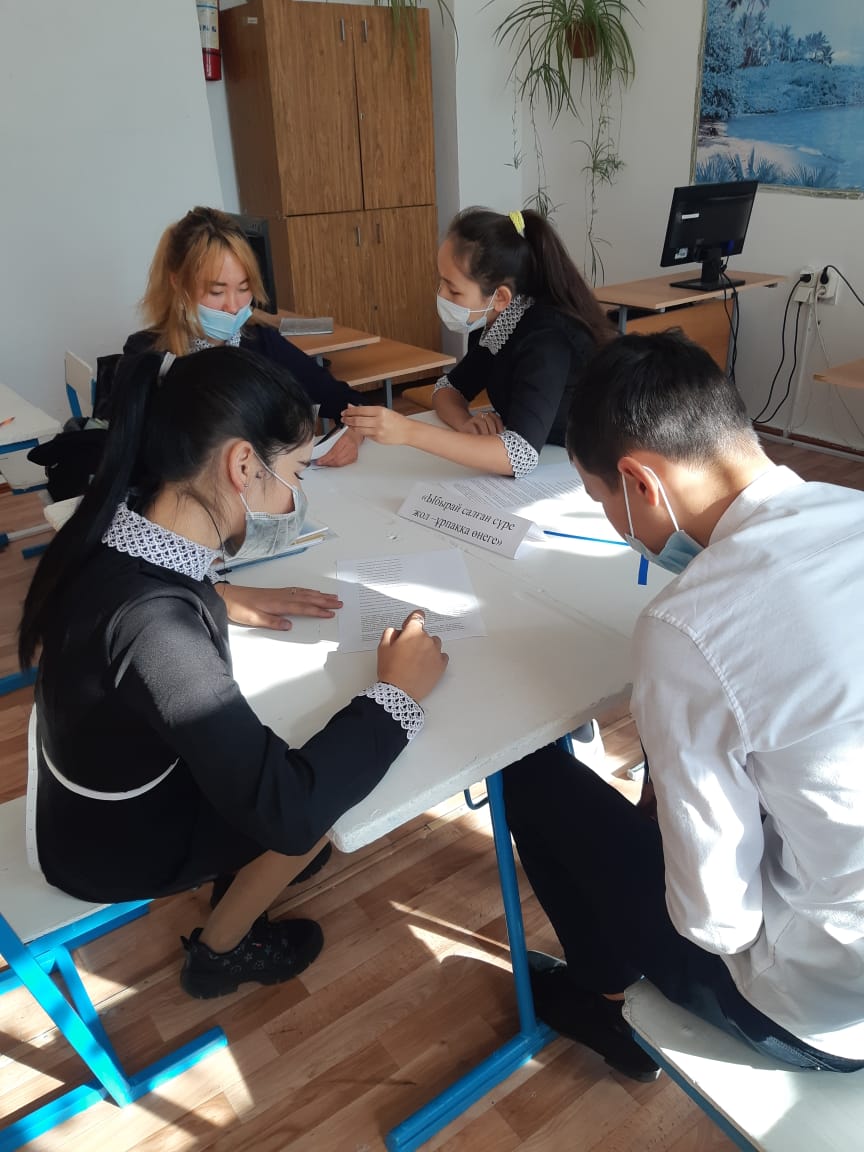 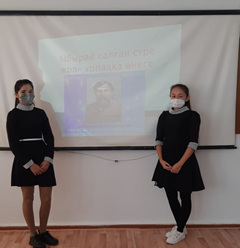 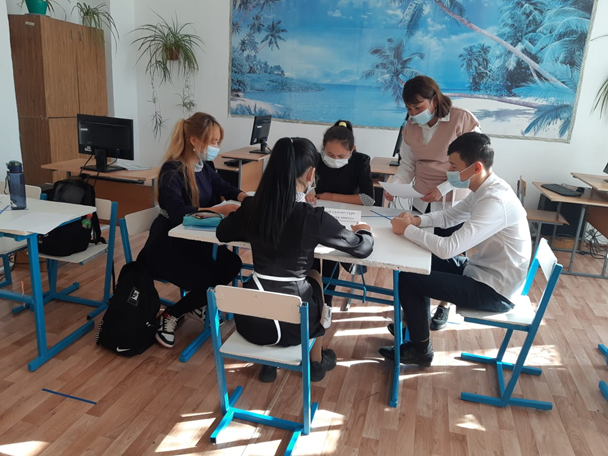 Также с учащимися начальных классов был снят челлендж «Кел, балалар,оқылык!». Целью данного челленджа являлось пробуждение у обучающихся интереса к творчеству Ыбрая Алтынсарина, формирование чувства национальной гордости, национального самосознания.